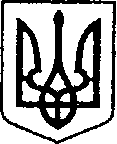                                                              УКРАЇНА                                      	ЧЕРНІГІВСЬКА ОБЛАСТЬ	ПРОЕКТН І Ж И Н С Ь К А    М І С Ь К А    Р А Д А43 сесія VII скликання                                                    Р І Ш Е Н Н Я	від  26 вересня  2018 р.			м. Ніжин	                         № 6-43/2018Відповідно до статей 25, 26, 42, 59, 73 Закону України “Про місцеве самоврядування в Україні”, Земельного кодексу України, Регламентy Ніжинської міської ради Чернігівської області, затвердженого рішенням Ніжинської міської ради Чернігівської області від 24 листопада 2015 року    №1-2/2015 (із змінами), розглянувши  доручення сесії міської ради                                № 021-24/897 від 18.04.2018р., дане  відділу земельних відносин, Ніжинська міська рада вирішила:         1. Визначити відсотковий розмір авансового внеску вартості земельних ділянок при проведенні експертної грошової оцінки земельних ділянок в місті Ніжині на рівні 15 % .         2. Відділу земельних відносин виконавчого комітету Ніжинської міської ради при підготовці проектів рішень Ніжинської міської ради про внесення в перелік земельних ділянок несільськогосподарського призначення, що підлягають продажу власникам об’єктів нерухомого майна, розміщеного на цих ділянках,  керуватись даним рішенням.                3. Відділу земельних відносин виконавчого комітету Ніжинської міської ради забезпечити оприлюднення даного рішення на офіційному сайті Ніжинської міської ради протягом п’яти робочих днів з дня його прийняття.          4. Організацію виконання даного рішення покласти на першого заступника міського голови з питань  діяльності виконавчих органів ради   Олійника Г.М. та на відділ земельних відносин.           5. Контроль за виконанням даного рішення покласти на постійну комісію з питань земельних відносин, будівництва, архітектури, інвестиційного розвитку міста та децентралізації.   Міський голова         				                                   Лінник А.В.Візують:депутат Ніжинської  міської ради                                            А.І. Сліпаксекретар міської ради						          	В.В. Салогуб                                                перший заступник міського голови                                               з питань діяльності виконавчих органів ради                                                                                 Г.М. Олійникначальник відділуземельних відносин						            В.М. Місанначальник відділу юридично-кадровогозабезпечення                   					            В.О. Легапостійна комісія міської ради з питань земельних відносин, будівництва,архітектури, інвестиційного розвитку                                       А.П. Деркачміста та децентралізаціїпостійна комісія міської ради з питаньрегламенту, депутатської діяльностіта етики, законності, правопорядку,антикорупційної політики, свободи                                           О.В. ЩербакПро визначення відсоткового розміру авансового внеску вартості земельних ділянок за нормативною грошовою оцінкою